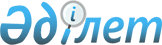 Об утверждении Правил взаимодействия государственных органов и организаций в сфере официальной помощи развитиюПриказ Министра иностранных дел Республики Казахстан от 6 февраля 2015 года № 11-1-2/42. Зарегистрирован в Министерстве юстиции Республики Казахстан 13 марта 2015 года № 10431.
      В соответствии с подпунктом 2) пункта 1 статьи 7 Закона Республики Казахстан от 10 декабря 2014 года "Об официальной помощи развитию" ПРИКАЗЫВАЮ:
      1. Утвердить прилагаемые Правила взаимодействия государственных органов и организаций в сфере официальной помощи развитию.
      2. Департаменту внешнеэкономической политики Министерства иностранных дел Республики Казахстан обеспечить государственную регистрацию настоящего приказа в Министерстве юстиции Республики Казахстан, его официальное опубликование в периодических печатных изданиях и в информационно-правовой системе "Әділет".
      3. Контроль за исполнением настоящего приказа возложить на Первого заместителя Министра иностранных дел Республики Казахстан Жошыбаева Р.С.
      4. Настоящий приказ вводится в действие со дня его государственной регистрации и подлежит официальному опубликованию. Правила
взаимодействия государственных органов и организаций
в сфере официальной помощи развитию
1. Общие положения
      1. Настоящие Правила взаимодействия государственных органов и организаций в сфере официальной помощи развитию (далее - Правила) разработаны в соответствии с Законом Республики Казахстан от 10 декабря 2014 года "Об официальной помощи развитию" (далее - Закон) и регулируют порядок взаимодействия государственных органов и организаций в сфере официальной помощи развитию (далее – ОПР).
      2. Министерство иностранных дел Республики Казахстан (далее – Министерство) осуществляет координацию деятельности государственных органов, оператора в сфере ОПР (далее – оператор) и иных организаций в сфере ОПР (далее – организации) в соответствии с основными направлениями государственной политики Республики Казахстан в сфере ОПР, утверждаемыми Президентом Республики Казахстан.
      Министерство с учетом предложений государственных органов, оператора, организаций разрабатывает и вносит на рассмотрение Правительства Республики Казахстан предложения по основным направлениям государственной политики Республики Казахстан в сфере ОПР для последующего их утверждения Президентом Республики Казахстан. 2. Взаимодействие государственных органов и организаций
по формированию проектов ОПР
      3. Государственные органы, загранучреждения Республики Казахстан (далее – загранучреждения), оператор и организации ежегодно в срок до 1 февраля текущего финансового года вносят в Министерство проектные предложения в сфере ОПР (далее – проектные предложения) на очередной финансовый год по формированию:
      плана мероприятий ОПР;
      плана выплат добровольных взносов в международные организации на ОПР.
      Проектные предложения вносятся согласно подпункту 4) пункта 1 статьи 7 Закона.
      В случае несвоевременного представления государственными органами, загранучреждениями и организациями проектных предложений, Министерство оставляет их без рассмотрения, уведомив об этом разработчиков проектных предложений в течении десяти рабочих дней после представления проектных предложений.
      В случае не уведомления Министерством разработчиков проектных предложений в течении указанного срока, проектные предложения считаются принятыми к рассмотрению для включения в план мероприятий ОПР на очередной финансовый год.
      4. Министерство рассматривает представленные проектные предложения на предмет их внешнеполитической целесообразности.
      В случае внешнеполитической целесообразности реализации проектного предложения, Министерство включает его в проект соответствующего плана.
      Министерство до 1 апреля текущего финансового года разрабатывает на очередной финансовый год:
      план мероприятий ОПР;
      план выплат добровольных взносов в международные организации на ОПР. 
      Министерство утверждает план мероприятий ОПР и план выплат добровольных взносов в международные организации на ОПР после утверждения республиканского бюджета на соответствующие годы.
      Сноска. Пункт 4 - в редакции приказа Министра иностранных дел РК от 15.05.2020 № 11-1-4/156 (вводится в действие по истечении десяти календарных дней после дня его первого официального опубликования).

 3. Взаимодействие государственных органов и организаций
по внесению изменений в утвержденные планы мероприятий ОПР
и выплат добровольных взносов в международные организации на ОПР
      5. Государственные органы, загранучреждения, оператор и организации при изменении внешнеполитической ситуации вносят предложения по изменению утвержденных плана мероприятий ОПР и плана выплат добровольных взносов в международные организации на ОПР.
      6. С учетом внешнеполитической целесообразности Министерство в пределах утвержденных расходов бюджетных средств может вносить поправки в план мероприятий ОПР и план выплат добровольных взносов в международные организации на ОПР и информирует государственные органы и загранучреждения о внесенных изменениях.
      Изменения, внесенные в план мероприятий ОПР и план выплат добровольных взносов в международные организации на ОПР, являются основанием для государственных органов, загранучреждений, оператора и организаций для реализации вновь включенных проектов ОПР.
      Сноска. Пункт 6 - в редакции приказа Министра иностранных дел РК от 15.05.2020 № 11-1-4/156 (вводится в действие по истечении десяти календарных дней после дня его первого официального опубликования).

 4. Взаимодействие государственных органов и организаций
по реализации проектов ОПР
      7. Государственные органы, загранучреждения, оператор и организации осуществляют реализацию проектов ОПР, предусмотренных в утвержденном плане мероприятий ОПР.
      Ответственным за реализацию проекта ОПР является оператор, а также государственный орган, организация, внесшие соответствующее проектное предложение.
      Реализацию плана выплат добровольных взносов в международные организации на ОПР осуществляет Министерство.
      8. Государственные органы в пределах своей компетенции осуществляют:
      организационно-техническое содействие по реализации проектов ОПР по запросу Министерства;
      экспертное содействие в реализации проектов ОПР;
      ежегодно не позднее 30 декабря предоставляют Министерству отчетную информацию по реализации проектов ОПР.
      9. Министерство при содействии государственных органов, оператора, загранучреждений, донор-партнеров и юридических лиц Республики Казахстан, рекомендованных для участия в реализации проектного предложения ОПР на постоянной основе осуществляет мониторинг реализации проектов ОПР.
      На основании мониторинга реализации проекта ОПР могут быть внесены изменения в план мероприятий ОПР и план выплат добровольных взносов в международные организации на ОПР в порядке, предусмотренном главой 3 Правил.
      10. Министерство ежегодно не позднее 10 февраля текущего финансового года предоставляет Правительству Республики Казахстан отчетную информацию о ходе реализации проектов ОПР в предыдущем финансовом году. 
					© 2012. РГП на ПХВ «Институт законодательства и правовой информации Республики Казахстан» Министерства юстиции Республики Казахстан
				
Министр
Е. Идрисов
"СОГЛАСОВАНО"
Министр финансов
Республики Казахстан
____________ Б. Султанов
12 февраля 2015 годаУтверждены
приказом Министра иностранных дел
Республики Казахстан
от 6 февраля 2015 года № 11-1-2/42